	MĚSTO BOHUMÍN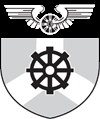 	MĚSTSKÝ ÚŘAD BOHUMÍN	Odbor organizační	Masarykova 158	735 81	Bohumín……………………………………………………………………………………………………………………	BATERIE CENTRUM, s.r.o.	Objednávka č.:	OBJ-2021-02215-ORG		Vyřizuje:	Ing. Věra Wastlová	Michálkovická 2031	Telefon:	596 092 135	71000 Ostrava	E-mail:	wastlova.vera@mubo.cz	Datum:	26.5.2021	IČO:  25361848	DIČ:  ……………………………………………………………………………………………………………………Objednáváme:Respirátory FFP2					7.000 ks		6,90 kč/ks		48.300,00Produkt dočasně osvobozen od DPH……………………………………………………………………………………………………………………	Cena celkem v Kč bez DPH: 48.300,-	Faktury zasílejte elektronicky výhradně na adresu faktury@mubo.cz ve formátech PDF nebo ISDOC.Na základě zákona č. 110/2019 Sb.,  o zpracování osobních údajů, ve znění pozdějších předpisů souhlasím se zpracováním osobních údajů v souvislosti s uzavřením  této smlouvy a to až do odvolání písemnou cestou. Souhlas   se zpracováním  osobních údajů uděluji   v souvislosti s jejich zveřejněním dle zákona č.  340/2015  Sb., o zvláštních podmínkách účinnosti některých smluv, uveřejňování těchto smluv a o registru smluv (zákon o registru smluv). Byl jsem řádně informován o zpracování těchto údajů a prohlašuji, že  všechny údaje jsou  přesné  a pravdivé  a jsou poskytovány dobrovolně.Úhrada bude provedena pouze na účet zveřejněný v centrálním registru plátců (týká se plátců DPH).schválilpodpisdatumMgr. Miroslava Šmídováele26.5.2021